Муниципальное образовательное бюджетное учреждениеДополнительного образования детейДворец детского творчестваПРОГРАММА ПРОВЕДЕНИЯ МАЛОЙ  СПОРТИВНОЙ ОЛИМПИАДЫВ УЧРЕЖДЕНИИ ДОПОЛНИТЕЛЬНОГО ОБРАЗОВАНИЯ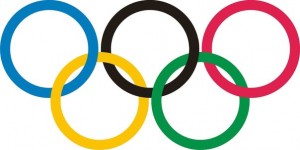 АВТОРЫ: ТВОРЧЕСКОЕ ОБЪЕДИНЕНИЕ СТАРШЕКЛАССНИКОВ «МОЛОДЕЖЬ. RU»г.Гаврилов – Ям, 2014Актуальность программы:Большую актуальность сегодня приобретает проблема формирования  здорового образа жизни. Причем речь идет не только об искоренении вредных привычек, выполнении определенных гигиенических норм и правил: соблюдение режима  питания и отдыха, которые определяют физиологическое благополучие организма. Здоровый образ жизни – это гораздо более широкое понятие, это совокупность всех усилий, которая настраивает человека на активную деятельность. Однако  готовность к здоровому образу жизни не возникает сама с собой, а формируется у человека с ранних лет.Здоровье человека зависит от многих факторов и один из них – физическое развитие. Развитие двигательных качеств начинается с раннего возраста, и школьный период жизни  - самое благодатное время для этого. Повышение физической подготовленности – главная цель внеклассной спортивно - массовой работы. Хотя урок физической культуры как был, так и остается главным звеном в системе физического воспитания школы, огромное значение в формировании интереса к активному образу жизни и увлечению спортом играет и внеклассная  физкультурно – воспитательная работа в образовательном заведении.  Каким бы отличным не было проведение уроков физкультуры, без внеклассной работы нельзя решить задачи оздоровления учащихся, воспитание морально - волевых качеств, формирование гармоничного развития личности.Досуговая деятельность  в каникулярный период призвана заполнить свободное время детей  разного возраста  содержательным активным отдыхом и вызвать интерес к нетрадиционным видам спорта.Цель программы:   Создание  ситуации успеха,  атмосферы радости, отдыха, развлечения  для детей среднего  и старшего  школьного возраста  средствами  спортивных командных игр.Задачи программы:Создание благоприятных условий для организованного, интересного отдыха  и укрепления здоровья детей;Сплочение детского разновозрастного коллектива, поддержания духа сотрудничества, развитие  коллективизма, творческой инициативы и взаимопомощи;Расширение кругозора ребёнка через игру, с учётом возрастных особенностей и интеллектуального развития.Формирование понимания важности физической культуры и спорта для здоровья человека, его образования, труда и творчестваПропаганда здорового и активного  образа  жизни Активное  включение обучающихся  в игровые действияОрганизаторы  мероприятия:  МОБУ ДОД Дворец детского творчества  по инициативе ТОС «Молодежь.RU»Основная целевая группа: Разновозрастные  творческие коллективы,  занимающиеся на базе Дворца детского творчества.  Обучающиеся 12-18 лет (100-150 человек).Содержание  и механизм  реализации программы:Ресурсы:Кадровые:Волонтерский отряд «Молодежь. RU» -20 человекПедагоги - организаторы МОБУ ДОД ДДТ – 3 челМузыкальный руководитель -1 челСпортивные тренеры – 3 чел.Материально-технические:Усиливающая звуковая аппаратураСпортивный инвентарь (резиновые сапоги разных размеров -10 пар, ласты – 10 пар, 2 простыни, большой мяч,  футбольный мяч, теннисные мячи -10 шт, 2 маленьких 3-х колесных  велосипеда, ограничители – 20шт, веревка – 2 метра)Экран + видеопроектор + оргтехникаКанцелярские принадлежностиИгровой реквизит ( кубики, платки, мячи, кегли, обручи, тоннели и др)Финансовые:Расходы, связанные с организацией и проведением  малых олимпийских игр осуществляет МОБУДОД ДДТ.Ожидаемые результатыВ результате программы у детей и подростков:Повышение чувства собственного достоинства и собственной значимости в коллективе через создание атмосферы  радости, ситуации успеха, отдыха.Повышения уровня знаний в области физкультуры и спорта, а так же в области олимпийского движения.Повышения интереса  к занятиям физическими упражнениями, а также к различным видам спорта 4. Привлечение более 100 детей разного возраста  в ДДТ  в каникулярный период.5.Развитие  активной жизненной позиции, формирование здорового образа жизни у обучающихся  на основе приобретенного позитивного опыта  организации досуга.Этапы реализации проектаОсновные мероприятия1Подготовительный этап01-27. 03 20141. Создание рабочей инициативной группы, отвечающей за разработку и проведение    малых  олимпийских игр  (МОИ)2. Разработка  программы МОИ,  ее утверждение 3.  Разработка и утверждение Положений:- конкурса эмблем  малых олимпийских игр «Горячие. Весенние. МОИ.»- конкурса творческих презентаций  (представлений) команд- о проведении  Квест – игры  «На СТАРТ», посвященной   играм в Сочи 2014- спортивного праздника «Россия, вперед!»4.Разработка  сценариев  мероприятий 5. Подача и сбор заявок  для участия в программе6. Организация пресс-центра МОИ.7. PR – кампания (оформление информационных и агитационных стендов «Горячие. Весенние. МОИ.» в образовательном учреждении).2Основнойэтап28- 30.03.20141 день1. Торжественная церемония открытия  малых олимпийских игр:- творческое представление команд - конкурс  эмблем и  интерактивное голосование.2.  Квест – игра   «На СТАРТ» состоящая из 10  спортивно-творческих заданий.3. Работа  пресс-центра   малых олимпийских игр, публикация  первых итогов 4. Праздничная  дискотека2 день: Работа спортивных площадок  - участие команд согласно возрастной категории (с10.00 до 13.00- команды среднего звена; с 15.00 до18.00 – команды старшеклассников)Спортивно-творческие дисциплины:1. БИГ - простыне -бол2. Велогоночка3.Сапобег4.Сапоготолкание5.Сапогометание6.Ластобол7.Пападос3ЗаключительныйЭтап30-31.03.20143 день1. «Встреча с интересным человеком  или 100 вопросов взрослому»  - интерактивная беседа с врачом  Гаврилов -Ямской ЦРБ и лучшим  спортсменом года Гаврилов - Ямского района2.Торжественная церемония закрытия  малых олимпийских игр (Награждение)3. Трансляция видеоролика «Яркие моменты олимпиады»4. Праздничная дискотека 5. Подведение итогов реализации  программы «Горячие. Весенние. Мои.» - анкетирование6. Выпуск  газетного издания «Наша олимпиада»